           К А Р А Р                                                                         ПОСТАНОВЛЕНИЕ    « 02 »  сентябрь   2015 й.                         №18                    « 02 »  сентября   2015 г. «Об отмене постановления Администрации сельского поселения Акъюловский сельсовет муниципального района Хайбуллинский район Республики Башкортостан №4 от 3 февраля 2015 года «Об утверждении Положения о порядке отлова безнадзорных и бродячих собак на территории сельского поселения Акъюловский сельсовет муниципального района Хайбуллинский район Республики Башкортостан»    Согласно юридической экспертизы Государственного комитета Республики Башкортостан по делам юстиции и экспертного заключения на постановления Администрации сельского поселения Акъюловский сельсовет муниципального района Хайбуллинский район Республики Башкортостан №4 от 3 февраля 2015 года «Об утверждении Положения о порядке отлова безнадзорных и бродячих собак на территории сельского поселения Акъюловский сельсовет муниципального района Хайбуллинский район Республики Башкортостан»:Отменить в связи с несоответствием Федеральному законодательству постановлении Администрации сельского поселения Акъюловский сельсовет муниципального района Хайбуллинский район Республики Башкортостан №4 от 3 февраля 2015 года «Об утверждении Положения о порядке отлова безнадзорных и бродячих собак на территории сельского поселения Акъюловский сельсовет муниципального района Хайбуллинский район Республики Башкортостан». Глава сельского поселения Акъюловский сельсовет:                                                         И.Р. Казакбаев 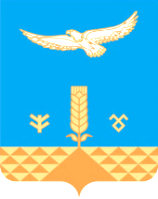 